МУНИЦИПАЛЬНОЕ БЮДЖЕТНОЕ ДОШКОЛЬНОЕ ОБРАЗОВАТЕЛЬНОЕ УЧРЕЖДЕНИЕ «ЗОЛОТАЯ РЫБКА»МУНИЦИПАЛЬНОГО ОБРАЗОВАНИЯ ГОРОД НОЯБРЬСК(МБДОУ «ЗОЛОТАЯ РЫБКА»)конструирование на тему «Мосты»                                                  Подготовили: воспитатели                                                        Ковалык Аурика Яковлевна                                                                                     Короткова Татьяна Александровна                                                     Макаренко Элла ТагизовнаПрограммное содержание:Цель: развитие конструктивной деятельности. Задачи: Образовательные 1. Продолжать учить  детей создавать постройку из готовых геометрических форм (брусков, кирпичиков, кубов, призм, цилиндров), анализировать объект, видеть основные части и детали, составляющие сооружение. Планировать этапы создания собственной постройки, создавать различные по величине постройки моста, самостоятельно подбирая необходимый строительный материали заменяя одни детали другими. Продолжать учить  детей анализировать сделанную постройку.Развивающие: 2. Развивать конструктивные умения и навыки в сооружении красивых, прочных, устойчивых построек. Развивать мелкую моторику рук, внимание, наблюдательность. Воспитательные:3. Воспитывать аккуратность, самостоятельность, культуру речевого общения со сверстниками. Воспитывать доброжелательные отношения  между детьми. Материал и оборудование: готовые геометрические формы, рисунки, река (соединенная в кольцо полоса голубой бумаги), городок  (парк) из конструктора, ключики к двери: квадрат, круг, треугольник и т.д). Предварительная работа: рассматривание иллюстраций с изображением мостов.Приемы: погружение в игровую ситуацию, загадка, вопросы, рассматривание, практическая деятельность, Образовательные области: ««Художественное творчество», «Безопасность»,  «Познание», «Коммуникация», «Чтение художественной литературы».Ход НОД:Показать детям красивую коробку,( на коробке нарисована дверь на ней замок) (Коробка с кубиками, конструктор. Волшебное появление кубика.)  Работа с иллюстрацией «Дверь в Формандию  Ребята посмотрите на коробку, что на ней изображено?Правильно это дверь, но дверь эта не простая она ведет в страну  «Формандию».. На двери висит замок. Для того, чтобы открыть дверь и попасть в страну «Формандию» нам с вами нужно подобрать ключики. Я предлагаю вам каждому достать измешочка по 1 ключику.(ключики к двери: квадрат, круг, треугольник и т.д).Молодцы правильно подобрали ключик  и дверь открылась.(открывается коробка, а там конверт  с загадкой)Загадка:Есть коробка у меня,В ней живут мои друзья,Очень они разные, Желтые и красные,Зеленые и синие,Все дружные и сильные.Вместе любят собиратьсяИ в постройки превращаться.                                (кубики)А сейчас я предлагаю послушать интересную сказку про кубики? Я буду рассказывать, а вы мне будете помогать. Согласны?(да)(да)Рассказ с показом:Как-то Кубик в лес пошел, (показ кубика )Там Кирпичика нашел,(показ кирпичика)Взялись за руки детали,По тропинке побежали,А навстречу - скок-поскок – (показ бруска)Подбежал к друзьям Брусок.(показ бруска)И спросил Брусок детали:«Вы Цилиндра не видали?»Повернулся Куб бочком:«Я с Цилиндром не знаком», А Кирпичик удивился:«Нам навстречу он катился».Ну, теперь пора идти, Надо Призму нам найти, (показ призмы)Видел я ее без делаОна с Конусом сиделаУ друзей Пластин в гостяхИ со схемою в руках.Ребята вам понравилась сказка? (да)А какие герои встречались в сказке? (ответы детей)(дети находят соответствующие геометрические формы и называют их).Ребята геометрические формы приглашают нас в свой любимый парк отдыха. Вы согласны прогуляться с ними (да). (на полу разложена река – полоса голубой бумаги)Проблемная ситуация: как попасть в парк, как можно перебраться через реку? (ответы детей: переплыть, перебраться на лодке, построить мост)Молодцы!Но лучше построить мост, чтобы все могли пройти в парк по прочному мосту.ПрезентацияПредлагается несколько вариантов постройки моста (рисунки- образцы, схемы) Давайте с вами взбодримся, наберемся сил и приступим к постройке.ФизминуткаБежали мимо речки смешные человечки.Прыгали, скакали, солнышко встречали!Забрались на мостик и забили гвоздик.Потом «бултых» в речку!Нету человечков!Предложить построить мост по предложенным рисункам.(самостоятельная деятельность детей)Во время постройки моста звучит плавная музыка.Рассматривание построек.2-3 человека рассказывают, какой мост они построили, для чего, из каких геометрических форм состоит постройка.Итог НОД:1. Чем мы с вами сегодня занимались?2. Из чего вы строили мосты?3. Что вам особенно понравилось?Мне понравилось, что вы справились с поставленной задачей, не просто помогли перебраться через речку, но и соорудили такие разные интересные и прочные мосты.Обыгрывание построек.Одинаковые ли мосты строятся? (разные: высокие-низкие, широкие-узкие, длинные-короткие) .- Сегодня вы все были строители, но не просто строители, а мостостроители, которые построили разные мосты. 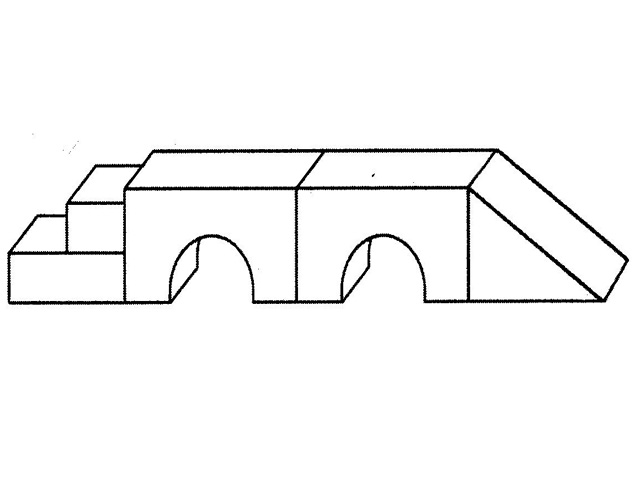 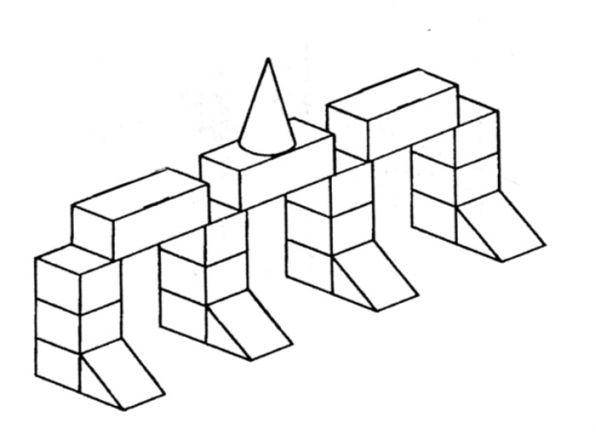 